                            РОССИЙСКАЯ  ФЕДЕРАЦИЯСОВЕТ ДЕПУТАТОВ СЕЛЬСКОГО ПОСЕЛЕНИЯ         НИЖНЕМАТРЕНСКИЙ СЕЛЬСОВЕТДобринского муниципального района  Липецкой области2 -я  сессия  V1 созыва Р Е Ш Е Н И Е06.11.2020 г.                                 с.Нижняя Матренка                           № 11 -рсО признании утратившими силунекоторых  решений Совета депутатов сельского поселения Нижнематренский сельсовет             Рассмотрев обращение главы сельского поселения о признании утратившими силу некоторых решений Совета депутатов сельского поселения Нижнематренский сельсовет, в целях приведения нормативных актов сельского поселения  в соответствии  действующим законодательствам Российской Федерации, на основании Устава сельского поселения Нижнематренский сельсовет, Совет депутатов сельского поселения Нижнематренский сельсовет  РЕШИЛ :                    1.Признать утратившими силу:1.1. Решение Совета депутатов сельского поселения Нижнематренский сельсовет от 23.11.2009г. № 173-рс  «О внесении изменений  в Положение  «О порядке передачи в аренду муниципального имущества сельского поселения Нижнематренский сельсовет Добринского муниципального района Липецкой области» 1.2. Решение Совета депутатов сельского поселения Нижнематренский сельсовет от 28.09.2010г. № 23-рс  «О внесении изменений  в Положение  «О порядке передачи в аренду муниципального имущества сельского поселения Нижнематренский сельсовет Добринского муниципального района Липецкой области»1.3. Решение Совета депутатов сельского поселения Нижнематренский сельсовет от 17.11.2009г. № 169-рс  О Положении «О постоянных (временных) комиссиях Совета депутатов сельского поселения Нижнематренский сельсовет Добринского муниципального района Липецкой области» 1.4. Решение Совета депутатов сельского поселения Нижнематренский сельсовет от 22.06.2009г. № 151-рс  О принятии Положения «О муниципальных правовых актах сельского поселения Нижнематренский сельсовет».1.5. Решение Совета депутатов сельского поселения Нижнематренский сельсовет от 08.06.2010г. № 12-рс  О внесении изменений в Положение «О муниципальных правовых актах сельского поселения Нижнематренский сельсовет».1.6. Решение Совета депутатов сельского поселения Нижнематренский сельсовет от 12.04.2013г. № 143-рс  О внесении изменений в Положение «О муниципальных правовых актах сельского поселения Нижнематренский сельсовет».1.7. Решение Совета депутатов сельского поселения Нижнематренский сельсовет от 06.11.2015г. № 13-рс  О внесении изменений в Положение «О муниципальных правовых актах сельского поселения Нижнематренский сельсовет».1.8. Решение Совета депутатов сельского поселения Нижнематренский сельсовет от 22.06.2009г. № 150-рс «О порядке ведения реестра муниципальных служащих органов местного самоуправления сельского поселения Нижнематренский сельсовет»  1.9. Решение Совета депутатов сельского поселения Нижнематренский сельсовет от 11.10.2019г. № 237-рс О Положении «О порядке проведения публичных слушаний, общественных обсуждений по проектам в сфере градостроительной деятельности на территории сельского поселения Нижнематренский сельсовет Добринского муниципального района»       2. Направить указанный нормативный правовой акт главе сельского поселения Нижнематренский сельсовет для подписания и официального обнародования.       3.  Настоящее решение вступает в силу со дня его принятия.Председатель Совета депутатовсельского поселенияНижнематренский сельсовет                                                      С.Н.Бирюков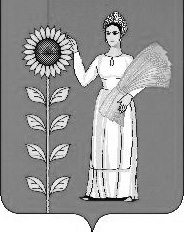 